Отчет за 2021-2022 год (СПОРТИВНАЯ ГИМНАСТИКА)Инструктор- методист                                             Рыбачева Л.А.Отчет за 2021-2022 год (ФУТБОЛ)Инструктор- методист                                             Рыбачева Л.А.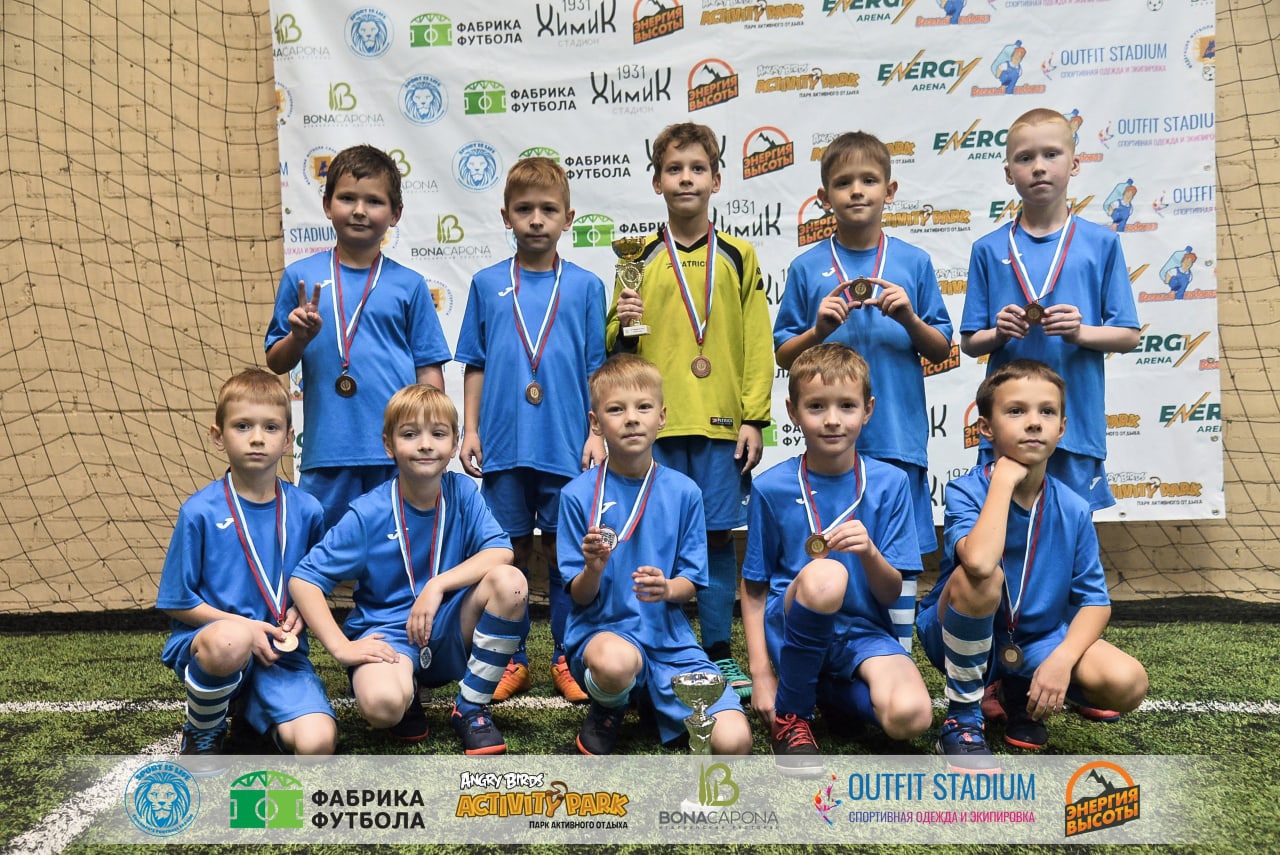 Спортивная гимнастикаСпортивная гимнастикаСпортивная гимнастика18,19.02.2022 г.Первенство г. Кронштадта по спортивной гимнастике, посвященное Дню Защитника Отечества.Тренеры:Новицкая С. А-К.Афанасьева Л.С.Шестаков А.Г.Участвовало 18 человек, II разряд1 место - Трегубов Иван, 58,4 б.2 место – Агафонов Алексей,51,7 б.3 место – Захарченко Глеб, 48,3 б.III разряд, 2010 г.р.1 место – Дворников Владимир, 51,8 б.III разряд, 2011 г.р.1 место – Кривенко Алексей, 53,8 б.2 место – Галицын Виктор,49,3 б.3 место – Машнев Захар, 48,9 б.I юн. разряд, 2011 г.р.1 место – Хмелев Игорь, 53,6 б.2 место – Рыбкин Лавр,52,3 б.3 место – Ямурзин Дамир, 49,3 б.I юн. разряд, 2012 г.р.1 место – Некрутенко Александр, 54,9 б.2 место – Шохов Матвей,54,7 б.3 место – Яковлев Борис, 52,3 б.14,15.05.2022 г.Первенство СШ Центрального района СПб по спортивной гимнастике «Кубок ЗТ СССР Ю.Д. Шелихова и МС СССР Г.В. ЕгороваТренеры:Новицкая С. А-К.Афанасьева Л.С.Шестаков А.Г.I разряд10 место - Трегубов Иван, 110,0 б.18 место – Захарченко Глеб, 109,3 б.19 место – Агафонов Алексей,107,0 б.II разряд3 место – Кривенко Алексей, 109,5 б.4 место – Дворников Владимир,106,0 б.15 место – Сухарев Кирилл, 105,1 б.III разряд 13 место – Некрутенко Александр, 52,0 б.15 место – Иванов Матвей, 51,4 б.16 место – Яковлев Борис, 50,8 б.I юн. разряд13 место – Шевченко Демид, 53,0 б.14-16 мая 2021 г.Первенство г. Кронштадта по спортивной гимнастике, посвященное Дню Рождения Кронштадта.Тренеры:Новицкая С. А-К.Афанасьева Л.С.Участвовало 18 человек, в том числегости – команда г. Коврова, 7 человекI юн. разряд, 2012-2013 г.р.1 место – Некрутенко Александр, Кр-дт, 55,0 б.2 место – Шохов Матвей, Кр-дт, 54,9 б.3 место – Абрамин Даниил, Ковров, 52,0 б.II юн. разряд, 2013 г.р.1 место – Шевченко Демид, Кр-дт, 54,6 б.2 место – Литов Глеб, Ковров, 53,3 б.3 место – Пролетов Александр, Кр-дт, 52,4 б.II юн. разряд, 2014 г.р.1 место – Деев Марк, Кр-дт, 52,6 б.2 место – Давиденко Денис, Кр-дт, 50,8 б.3 место – Смирнов Семен, Кр-дт, 49,9 б.Распоряжение Комитета физической культуры и спорта № 401 от 21.06.2022 г.Присвоение 1 разряда:Трегубов ИванАгафонов АлексейЗахарченко ГлебРаспоряжение Комитета физической культуры и спорта № 443 от 06.07.2022 г.Присвоение 2 разряда:Дворников ВладимирКривенко АлексейСухарев КириллРаспоряжение Комитета физической культуры и спорта Присвоение 3 разряда:Галицин ВикторНекрутенко АлександрИванов МатвейЯковлев БорисФутболФутболФутбол2-9.01.2022 г.Ежегодный турнир по футзалу среди детских команд «Рождественский футбольный фестиваль 2022»Тренеры: Ни Д.В., Михалев А.В., Михно В.А., Борейко А.Л., Новожилов Д.В., Пунтус В.А. Участвовало 44 команды, 528 участниковКоманды 2006 года рождения - Первое место -"СШ Кронштадт - 06"(тренер Михно Виталий Александрович) Команды 2007 года рождения - Первое место -"СШ Кронштадт - 07"(тренер Михалев Александр Викторович)Команды 2009 года рождения - Первое место -"СШ Кронштадт - 09"(тренер Борейко Александр Леонидович) Команды 2010 года рождения - Первое место -"СШ Кронштадт - 2010"(тренер Михно Виталий Александрович) Команды 2011 года рождения - Первое место – СШ Кронштадт-2011(тренер Новожилов Денис Владимирович) Команды 2012 года рождения - Первое место – «Спартак», г. Луга Команды 2013 года рождения - Первое место – «Кронштадт-2» (тренер Михалев Александр ВикторовичКоманды 2015 года рождения - Первое место – СШОР «Самсон» Петергоф, девочкиПервенство СПб по футболу среди детско-юношеских команд сезона 2022 года, Категория В, турнир ВеснаТренер Пунтус В.А. Команда 2012 г.р., 20 чел.Тренер Новожилов Д.В.Команда 2011 г.р.,20 чел.Тренер. Михно В.А.Команда 2010 г.р., 20 чел2012 – 4 место,2011 – 1 место,2010 – 1 место,Первенство СПб по футболу среди детско-юношеских команд сезона 2022 года, Категория В, турнир Весна-ЛетоКоманда 2007 г.р.,20 чел.Тренер. Михалев А.В.Команда 2006 г.р.,20 чел.Тренер. Михно В.А.Команда 2005-04 г.р.,20 чел.Тренер. Борейко А.Л., Новожилов Д.В.2007 – 1 место2006 – 6 место2005-4 – 1 местоМежрегиональные соревнования МРО Северо-Запад по мини-футболу, отбор на Первенство РоссииТренер Михно В.А., Команда 2006 г.р.,15 чел.2020г.3 местоФинал Первенства России по мини-футболу, Нижний НовгородТренер Михно В.А., Команда 2006 г.р.,15 чел.2020 год, 8 место из 16 команд